Задача №7. Сосуд в 20л наполнен спиртом. Из него выливают некоторое количество спирта в другой, равный ему, и дополнив остальную часть второго сосуда водой, дополняют этой смесью первый сосуд. Затем из первого отливают  во второй, после чего в обоих сосудах содержится одинаковое количество спирта. Сколько отлито первоначально спирта из первого сосуда во второй?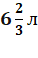 Пусть хл перелили во II сосуд, тогда  спирта стало во II сосуде, х2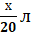  )л спирта стало в I сосуде,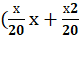 )л спирта осталось в I сосуде, 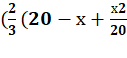 Зная, что в обоих сосудах содержится одинаковое количество спирта:Уравнение:)=10 ⇒ х=10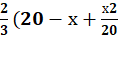 10л спирта перелили во II сосуд первоначально.Ответ: 10л